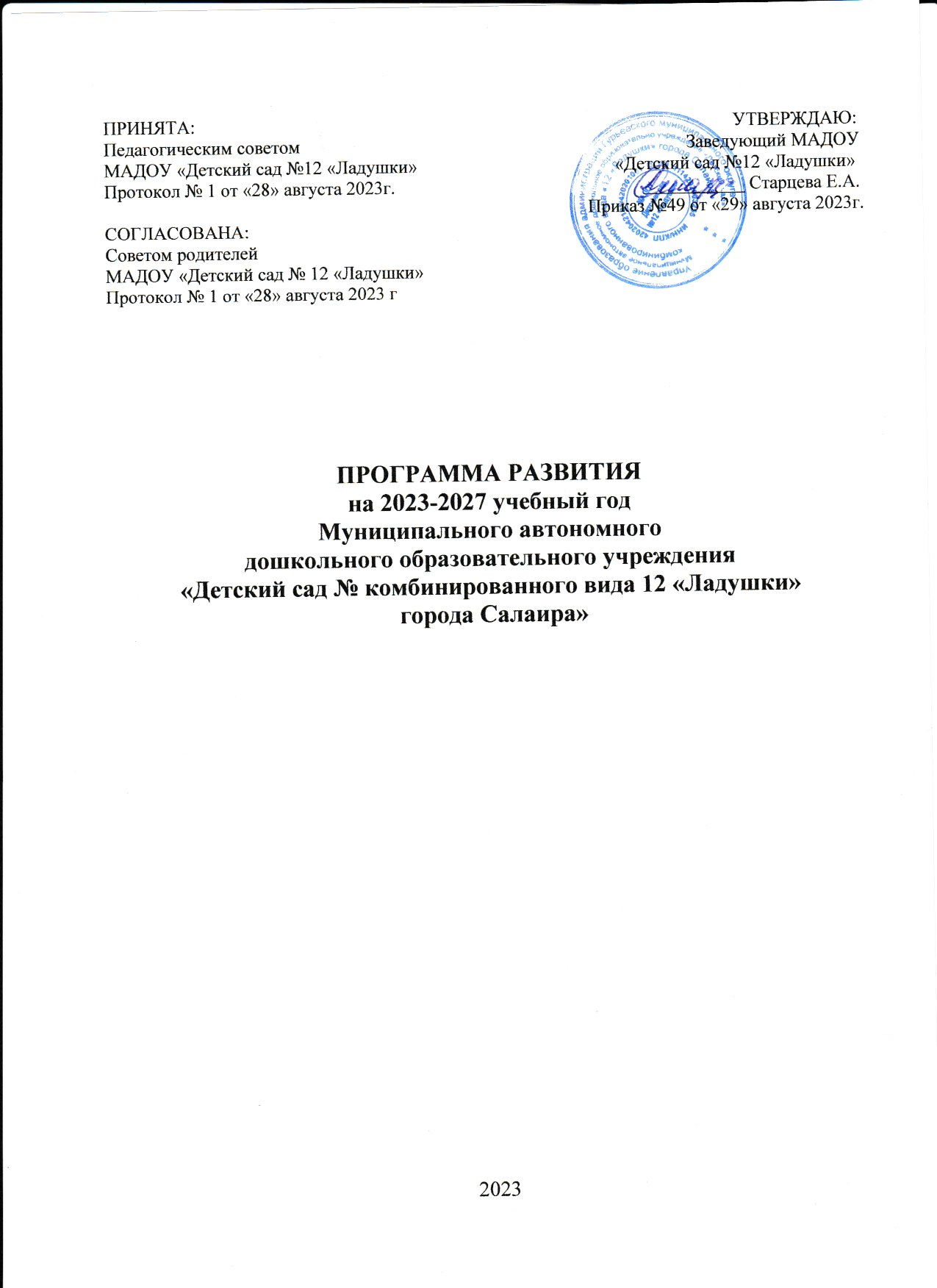 ПРИНЯТА:                                                                                                                     УТВЕРЖДАЮ:                                                                                                                                                                                                                                Педагогическим советом                                                                                    Заведующий МАДОУ                                                                                                    МАДОУ «Детский сад №12 «Ладушки»                                           «Детский сад №12 «Ладушки»    Протокол № 1 от «28» августа 2023г.                                                      ___________ Старцева Е.А.                                                                                                                                                         Приказ №49 от «29» августа 2023г.СОГЛАСОВАНА:Советом родителей МАДОУ «Детский сад № 12 «Ладушки» Протокол № 1 от «28» августа 2023 гПРОГРАММА РАЗВИТИЯна 2023-2027 учебный годМуниципального автономного дошкольного образовательного учреждения«Детский сад № комбинированного вида 12 «Ладушки» города Салаира»2023Содержание1.Пояснительная записка ………………………………………………………………………  32.Паспорт Программы развития ………………………………………………………………. 43.Информационно-аналитическая справка об образовательной организации …………….. 84.Анализ деятельности МБОУ………………………………………………………..………. 105.Результаты SWOT–анализа потенциала развития ………………………………………… 136. Концепция и стратегия развития …………………………………………………………. ..166.1.Цель и задачи Программы развития ……………………………………………………… 186.2.Возможные риски при реализации Программы развития и методы их минимизации…196.3.Управление реализацией программы развития ………………………………………. …226.4.План-график программных мер, действий, мероприятий, обеспечивающих развитие образовательной организации с учетом их ресурсного обеспечения.....................................317.План-график по внедрению в работу ФОП ДО .................................................................. .368. Оценка результативности инновационной деятельности .............................................. …341. Пояснительная запискаПрограмма развития Муниципального автономного дошкольного образовательного учреждения «Детский сад комбинированного вида  № 12 «Ладушки» города Салаира                                                                                                            на 2023-2027 год (далее – Программа) разработана в соответствии с целями реализации государственной образовательной политики Российской Федерации в области образования и является нормативно-управленческим документом, определяющим перспективы и пути развития учреждения на среднесрочную перспективу: ценностно-смысловые, целевые, содержательные и результативные приоритеты развития. Программа определяет, с одной стороны, образовательные приоритеты и меры стратегической задачи текущего времени – модернизации образования, с другой – обеспечивает тактический переход дошкольной организации в качественно иное состояние, максимально реализующее образовательный и гражданский потенциал непосредственных участников образования (обучающихся, педагогов, родителей). Программа развития разработана на основе Постановления Правительства РФ от 26 мая 2021 г. № 786 «О системе управления государственными программами Российской Федерации» (с изменениями и дополнениями в редакции от 28.12.2022г) и предусматривает возможность достижения целевых показателей с опорой на внутренние и привлеченные ресурсы. Программа как проект перспективного развития МАДОУ «Детский сад №12 «Ладушки» (далее – ДОО) призвана: – обеспечить достижение целевых показателей Государственной программы Российской Федерации «Развитие образования» на срок 2018-2025 годы (утвержденной постановлением Правительства Российской Федерации от 26 декабря 2017 г. № 1642) и стратегических целей Национального проекта «Образование» в деятельности ДОО; – обеспечить качественную реализацию муниципального задания МАДОУ «Детский сад №12 «Лдушки»» и всестороннее удовлетворение образовательных запросов субъектов образовательного процесса; – консолидировать усилия всех заинтересованных субъектов образовательного процесса и социального окружения ДОО для достижения цели Программы. Статья 28 №273-ФЗ от 29.12.2012 «Об образовании в Российской Федерации» относит к компетенции образовательной организации разработку и утверждение по согласованию с учредителем Программы развития образовательной организации. Программа является обязательным локальным актом, наличие которого в образовательной организации закреплено законодательно. Программа развития предусматривает реализацию комплекса мероприятий и создания необходимых условий в образовательной организации и ориентирует коллектив на создание качественного образовательного пространства, способствующего развитию и саморазвитию всех участников педагогического процесса. Необходимость разработки данной Программы развития обусловлено пересмотром, разработкой и внедрением новых подходов и педагогических технологий, повышающих качество образовательной политики ДОО. Результатом деятельности ДОО по направлениям является повышение эффективности работы образовательной организации, результатом реализации инициативных проектов – высокий уровень удовлетворенности общества качеством дошкольного образования. В целом Программа направлена не только на стабильное функционирование образовательного учреждения, но и на его планомерное развитие в рамках приоритетных задач.2. Паспорт программы развития3.Информационно-аналитическая справка об образовательной организации 4.Анализ деятельности МАДОУ «Детский сад №12 «Ладушки» Программа развития учреждения на 2019-2023 год выполнена в полном объеме. Реализация мероприятий Программы Развития муниципального бюджетного дошкольного образовательного учреждения на период 2019 – 2023 гг. обеспечила:  Создание взаимовыгодного социального партнерства для функционирования учреждения в режиме открытого образовательного пространства;  Создание условий для обеспечения качества воспитания и образования в ДОУ в условиях выполнения требований ФГОС дошкольного образования;  Создание единого образовательного пространства, стимулирующего физическое, интеллектуальное и личностное развитие ребёнка;  Активное включение родителей в образовательный процесс, повышение компетентности родителей в вопросах воспитания и образования детей;  Совершенствование системы управления ДОУ в условиях внедрения ФГОС ДО;  Сохранение и укрепление физического и психического здоровья всех участников образовательного процесса;  Повышение уровня профессиональной компетентности педагогов ДОУ в соответствии с ФГОС ДО и профстандартом;  Обновление предметно-развивающей среды и материально- технической базы ДОУ; Проблемно-ориентированный анализ деятельности дошкольного учреждения наглядно показал, что в ДОО созданы условия, способствующие разностороннему развитию детей в соответствии с потенциальными возможностями учреждения (кадровыми, материально-техническими), и предполагающие его динамичное планомерное развитие в соответствии с требованиями законодательства и потребностями родителей. По итогам анализа Программы развития детского сада на период 2019-2023 годы можно сделать вывод о готовности ДОО работать в режиме развития и реализации ключевых приоритетов Национального проекта «Образование».5. Результаты SWOT –анализа потенциала МАДОУ «Детский сад №12 «Ладушки»Выводы: Проведенный SWOT-анализ позволяет определить, что в ДОО созданы условия для работы в соответствии с требованиями ФОП и ФГОС ДО. Он позволяет оценить, что внешние возможности и риски не являются определяющими в развитии образовательной системы ДОО. Стратегия развития ориентирована на внутренний потенциал ДОО и инновационные технологии обучения. SWOT-анализ дает возможность выделить следующие стратегические направления в развитии образовательной организации: ∙ Соответствие образовательной деятельности требованиям ФОП и  ФГОС ДО; ∙ Реализация права каждого ребенка на качественное и доступное образование, обеспечивающее равные стартовые условия для полноценного физического и психического развития детей, как основы их успешного обучения в школе; ∙ Кадровое обеспечение, соответствующее современным требованиям в сфере образования; ∙ Привлечение родителей к участию в образовательной деятельности, используя разнообразные формы работы; ∙ Модернизация материально-технической базы МАДОУ. 6. Концепция и стратегия развития МАДОУ «Детский сад №12 «Ладушки» Концепция развития ДОО основывается на реализации права каждого ребенка на качественное и доступное образование, обеспечивающее равные стартовые условия для полноценного физического и психического развития детей, как основы личностного развития и успешного обучения в школе. Концептуальной идеей развития ДОО является создание педагогической системы, отвечающей современным требованиям воспитания и развития ребенка, формирование активной личности, способной реализовать и проявлять свой внутренний потенциал в современном мире, способного активно мыслить и действовать. Она ориентирует коллектив на создание качественного образовательного пространства, способствующего развитию и саморазвитию всех участников педагогического процесса: педагогов, воспитанников и их родителей. Ключевая установка определяется убеждением, что каждый ребенок – успешный дошкольник. Успешность выпускника дошкольного учреждения предполагает личностную готовность его к обучению в школе и выражается во «внутренней позиции школьника» (то есть готовности ребенка принять новую социальную позицию и роль ученика), включающей сформированность мотивации на успешность в учебе и дальнейшей жизни, начальных ключевых компетентностей и универсальных учебных действий. Миссия ДОО заключается в обеспечении полноценного комфортного проживания ребенком периода дошкольного детства и предоставление высокого качества образования через создание современной интегрированной модели развивающего образовательного пространства. Модель образовательного пространства, предполагающая достижение высокого качества дошкольного образования, обеспечивается деятельностью ДОО в режиме обновления содержания образования, использование новых методов и приемов, образовательных технологий, с учетом современных требований. В основе концепции развития ДОО лежит возможность: -комплексного подхода к диагностической, образовательной, оздоровительной работе; – интеграции детей с различным состоянием здоровья, уровнем развития для достижения максимального качества образовательного процесса; – создания целостной системы, в которой все этапы работы с ребёнком, были бы взаимосвязаны. Предполагаемый результат совместной деятельности всех участников образовательного процесса, характеризующий их представления о наиболее важных качествах личности ребенка, которыми должен обладать выпускник дошкольной образовательной организации, позволяет определить модель будущего выпускника детского сада (Федеральный государственный образовательный стандарт дошкольного образования, Приказ Минобрнауки РФ № 1155).Модель образа выпускника ДОО: Физически развитый, овладевший основными культурно-гигиеническими навыками. У ребёнка сформированы основные физические качества и потребность в двигательной активности. Самостоятельно выполняет доступные возрасту гигиенические процедуры, соблюдает элементарные правила здорового образа жизни. Любознательный, активный, интересуется новым, неизвестным в окружающем мире (мире предметов и вещей, мире отношений и своем внутреннем мире). Задаёт вопросы взрослому, любит экспериментировать. Способен самостоятельно действовать (в повседневной жизни, в различных видах детской деятельности). В случаях затруднений обращается за помощью к взрослому. Принимает живое, заинтересованное участие в образовательном процессе. Эмоционально отзывчивый. Дошкольник откликается на эмоции близких людей и друзей. Сопереживает персонажам сказок, историй, рассказов. Эмоционально реагирует на произведения изобразительного искусства, музыкальные и художественные произведения, мир природы. Овладевший средствами общения и способами взаимодействия с взрослыми, и сверстниками. Ребёнок адекватно использует вербальные и невербальные средства общения, владеет диалогической речью и конструктивными способами взаимодействия с детьми, и взрослыми (договаривается, обменивается предметами, распределяет действия при сотрудничестве). Способный управлять своим поведением и планировать свои действия, направленные на достижение конкретной цели. Ребёнок на основе первичных ценностных представлений, соблюдающий элементарные общепринятые нормы и правила поведения. Поведение ребёнка преимущественно определяется не сиюминутными желаниями и потребностями, а требованиями со стороны взрослых и первичными ценностными представлениями о том «что такое хорошо и что такое плохо». Соблюдает правила поведения на улице (дорожные правила), в общественных местах (транспорте, магазине, поликлинике, театре и др.) Способный решать интеллектуальные и личностные задачи (проблемы) адекватные возрасту. Ребёнок может применять самостоятельно усвоенные знания и способы деятельности для решения новых задач (проблем), поставленных как взрослым, так и им самим; в зависимости от ситуации может преобразовывать способы решения задач (проблем). Ребёнок способен предложить собственный замысел и воплотить его в рисунке, постройке, рассказе и др. Имеющий первичные представления о себе, семье, обществе, государстве, мире и природе. Ребёнок имеет представление о себе, собственной принадлежности и принадлежности других людей к определённому полу; о составе семьи, родственных отношениях и взаимосвязях, распределении семейных обязанностей, семейных традициях; об обществе, его культурных ценностях; о государстве и принадлежности к нему; о мире. Овладевший универсальными предпосылками учебной деятельности: умениями работать по правилу и образцу, слушать взрослого и выполнять его инструкции. Овладевший необходимыми умениями и навыками. У ребёнка сформированы умения и навыки, необходимые для осуществления различных видов детской деятельности. Таким образом, модель ребёнка-выпускника отражает приоритеты в развитии ДОО, основные характеристики желаемого будущего. Конечно, ключевой фигурой современной образовательной системы является педагог, поскольку качество образования не может быть выше качества работающих в этой среде педагогов. Государственным приоритетом в сфере повышения статуса педагога становится разработка политики по формированию нового функционала педагогов, поэтому педагог должен выполнять функции организатора деятельности, консультанта, наставника, сопровождающего самостоятельную деятельность воспитанников. Существенные изменения в системе образования требуют изменений в квалификационном уровне педагогов. Современный педагог должен обладать многими качествами: компетентность, творчество, гуманность, нравственность, обладать точными знаниями современных педагогических технологий и умело их применять в своей работе. Исходя из вышесказанного, одним из аспектов Программы развития ДОО является повышение квалификации педагогов, расширения их профессиональной ориентации в отборе современных форм педагогической и образовательной деятельности. Вместе с тем, необходимы технологии, которые делают дошкольников активными участниками образовательного процесса, в основе которых лежит идея формирования социально- активной личности. Для развития ребенка необходимо тесное сотрудничество семьи и детского сада. Вовлечение родителей в качестве активных участников образовательного процесса будет плодотворно влиять на детско-родительские отношения. Обеспечение конкурентоспособности и эффективности управления ДОО для достижения нового качества образования станет возможным через использование инновационного потенциала организации, через готовность коллектива выполнять новые задачи и создавать инновационные проекты и программы для реализации требований федерального государственного образовательного стандарта дошкольного образования. Реализация концепции развития ДОО рассматривается как поэтапный процесс решения приоритетных задач.6.1. Цель и задачи Программы развития Цель: Осуществление системы управленческих, методических и педагогических действий, направленных на повышение качества и эффективности образования в ДОО с учетом запросов личности, общества и государства. Задачи Программы: 1. Повышение качества и доступности дошкольного образования в соответствии с ФОП и ФГОС ДО путем обеспечения эффективного внутреннего управления ДОО; 2. Формирование комфортной и безопасной образовательной среды; 3. Обеспечение доступности дошкольного образования для детей с ОВЗ и детей-инвалидов; 4. Совершенствование системы профессионального роста педагогических работников в ДОО, выступающих гарантом предоставления высокого качества образовательных услуг; 5. Использование разных форм взаимодействия детского сада и семьи для повышения родительской компетентности в воспитании и образовании детей; 6. Совершенствование работы педагогического коллектива, направленного на выявление, поддержку и развитие способностей и талантов обучающихся в различных видах деятельности и через систему дополнительного образования; Программа развития ориентирована на:  формирование современного позитивного имиджа ДОО,  сохранение положительных достижений и традиций в учреждении,  обеспечение системно-деятельностного подхода к организации педагогического процесса в соответствии с основной образовательной программой ДОО, адаптированной образовательной программой коррекционно-развивающей работы в группе компенсирующей направленности для детей с тяжелыми нарушениями речи. Возможные риски при реализации Программы развития и методы их минимизации  Неэффективные управленческие решения, слабый управленческий контроль;  Отсутствие необходимой координации при реализации программы развития (несогласованность действий ответственных исполнителей и участников Программы развития);  Недостаточность финансирования, недостаточные темпы обновления (отставание от требований времени) в оформлении образовательной среды;  Недостаточное грамотное информирование родителей и работников учреждения о целях, задачах, ходе реализации программы;  Возросший уровень притязаний родительской общественности к качеству предоставляемых образовательных услуг, изменение критериев независимой оценки качества образования;  Разрыв между уровнем профессиональной подготовки педагогических кадров и требуемой профессиональной компетентностью педагогов для работы в инновационном режиме. Минимизация либо устранение рисков возможно за счет: – организации единого координационного органа (рабочей группы) по реализации Программы развития и обеспечения систематического мониторинга реализации программы, а также за счет корректировки программы на основе анализа данных мониторинга; – проведения аттестации и переподготовки управленческих и педагогических кадров; – обеспечения широкого привлечения потребителей образовательных услуг ДОО к обсуждению целей, задач и механизмов развития учреждения, а также публичного освещения хода и результатов реализации Программы; -привлечения дополнительных источников финансирования (расширения платных образовательных услуг).6.2. Возможные риски при реализации Программы развития 6.3.Управление реализацией Программы развития Контроль и оценка эффективности выполнения Программы развития проводится по следующим направлениям: 1. Для контроля исполнения Программы разработан перечень показателей эффективности работы дошкольного образовательного учреждения (индикаторы развития), которые рассматриваются как целевые значения, которые отражают выполнение мероприятий программы до 2027 года. Мониторинг проводится по оценке достижения целевых показателей программы, выполнению задач, реализации проектов образовательного учреждения. 2. Программа развития предполагает использование системы индикаторов, характеризующих текущие (промежуточные) и конечные результаты ее реализации. 3. Оценка эффективности реализации программы производится путем сравнения фактически достигнутых показателей за соответствующий год с утвержденными на год значениями целевых индикаторов. 4. Социальная эффективность реализации мероприятий Программы развития будет выражена удовлетворенностью населения качеством предоставляемых ДОО услуг с помощью электронных средств информации и специально организованного опроса (на сайте ДОО и анкетирование). 5. Общий контроль выполнения Программы развития осуществляет -заведующий и рабочая группа по разработке Программы с ежегодным обсуждением результатов на Совете педагогов ДОО. Текущий контроль и координацию работы дошкольного образовательного учреждения по Программе развития осуществляет - заведующий, по проектам – ответственные исполнители. Ответственные исполнители: -анализируют ход выполнения плана-графика (мероприятий, действий по реализации Программы) и вносят предложения на Совет педагогов по его коррекции, – осуществляют информационное и методическое обеспечение реализации Программы; – системно осуществляют тематический, текущий, персональный и предупредительный контроль за образовательным процессом. 6. Результаты контроля представляются руководителем ежегодно на общем собрании работников ДОО, публикуются на официальном сайте как часть отчета о самообследовании в апреле каждого года. Руководитель ДОО несет ответственность за реализацию и своевременное исполнение индикаторов Программы развития ОО. 6.4. План-график программных мер, действий, мероприятий, обеспечивающих развитие образовательной организации с учетом их ресурсного обеспечения В основу реализации Программы положен современный программно-проектный метод. При этом выполнение стратегической цели и задач происходит в рамках реализации проектов по отдельным направлениям деятельности, каждая из которых представляет собой комплекс взаимосвязанных мероприятий, нацеленных на решение проблем данной сферы образовательной деятельности. 1.  Проект «Управление качеством дошкольного образования» Цель: Повышение качества и доступности дошкольного образования в соответствии с ФГОС ДО путем обеспечения эффективного внутреннего управления ДОО; Задачи: – Реализовать внутреннюю систему оценки качества образования (ВСОКО), как механизма выполнения основной образовательной программы ДОО; – Обеспечить участие в НОКО с высоким мониторинговым рейтингом среди ДОО; – Обеспечить обновление содержания образования в процессе реализации основных образовательных программ, с целью повышения качества образования в ДОО; – Обеспечить реализацию программы воспитания в образовательный процесс ДОО в рамках основной образовательной программы, объединив обучение и воспитание в целостный образовательный процесс путем разностороннего, полноценного развития каждого ребенка с учетом его индивидуальных особенностей и возможностей; – Обеспечить внедрение инновационных образовательных технологий в соответствии с ФОП и ФГОС ДО в рамках инновационной деятельности; – Совершенствовать систему образования детей с ограниченными возможностями здоровья. Ожидаемые результаты: – ежегодное 100% выполнение муниципального задания; – ежегодное предоставление общественности отчета о результатах финансово-хозяйственной и образовательной деятельности (отчет по самообследованию); − сохранение доли детей, охваченных образовательными программами, соответствующими федеральному государственному образовательному стандарту дошкольного образования на показателе 100%;- увеличение доли обучающихся ДОО, принимающих участие в инновационных образовательных и социальных проектах с 60 до 70%; – увеличение доли обучающихся ДОО с высокой и средней степенью готовности к школьному обучению с 92 до 95%; – повышение степени удовлетворенности родителей качеством образовательных услуг с 95до 99%. – 100% соответствие сайта требованиям законодательства. 2. Проект «Комфортная и безопасная образовательная среда» Цель: Обеспечение комфортной жизнедеятельности участников образовательных отношений путем создания безопасного образовательного пространства. Задачи: 1. Продолжить работу по приведению здания и территории в соответствие с требованиями антитеррористической, дорожной, информационной, пожарной безопасности, санитарными правилами; 2. Укрепить материально-техническую базу с точки зрения ее безопасности; 3. Модернизировать развивающую предметно-пространственную среду, способствующую реализации нового содержания и достижению новых образовательных результатов. Ожидаемые результаты: – стабильное функционирование ДОО в соответствии с целями и задачами Программы развития, − сохранение 100% степени оснащения ДОО системой автоматической пожарной сигнализации и системой оповещения и управления эвакуацией при пожаре; – увеличение доли групп, в полной мере отвечающих требованиям ФГОС ДО 70 %; – увеличение доли групп, обеспеченных современным обучающим оборудованием для внедрения цифровых образовательных технологий в образовательное пространство ОО с 20 до 100 %; – 100 % выполнения мероприятий в рамках реализации плана мероприятий Паспорта безопасности ДОО; – 100 % проведение специальной оценки условий труда и оценки профессиональных рисков, в общем количестве рабочих мест. 3. Проект «Успешный ребенок» Цель: направить усилия педагогического коллектива на выявление, поддержку и развитие способностей и талантов обучающихся в различных видах деятельности и через систему дополнительного образования. Задачи: Развитие системы работы с одаренными воспитанниками; Включение детей с особыми способностями в конкурсное движение, дополнительное образование; Развитие спортивных навыков обучающихся для успешной сдачи нормативов ГТО; Расширение спектра дополнительных образовательных услуг с учетом запросов родителей (законных представителей) обучающихся; Развитие кадрового потенциала в данном направлении Ожидаемые результаты: – увеличение доли обучающихся ДОО, принимающих участие в муниципальных, областных и всероссийских конкурсах ежегодно, в том числе и детей с ОВЗ с 65 до 75%; – увеличение доли обучающихся ДОО, выполнивших нормативы 1 ступени Всероссийского физкультурно-спортивного комплекса «Готов к труду и обороне» (ГТО), в общей численности обучающихся ДОО, принявших участие в выполнении нормативов 1 ступени ВФСК ГТО; – увеличение доли обучающихся ДОО, принимающих участие в муниципальных социально- педагогических программах с 15 до 30%; – увеличение количества программ дополнительного образования детей; –– увеличение доли детей, охваченных программами дополнительного образования, в общей численности детей с 40 до 60 %; 4. Проект «Мы вместе» Цель: повышение доступности и качества дошкольного образования для детей с ограниченными возможностями здоровья, детей-инвалидов. Задачи: Продолжить внедрение адаптированных образовательных программ для детей с ОВЗ; Продолжить работу по созданию «безбарьерной» среды для лиц с ОВЗ; Обеспечить условия для повышения квалификации и (или) переподготовку педагогических работников по обучению детей с ограниченными возможностями здоровья и детей-инвалидов Ожидаемые результаты: − сохранение доли детей с ограниченными возможностями здоровья и детей-инвалидов, посещающих ДОО, которым созданы условия для получения качественного дошкольного образования на показателе 100%; – выполнение мероприятий в рамках реализации Паспорта доступности ДОО; – 100 % степень укомплектованности необходимыми кадрами для реализации АООП ДО; -увеличение доли педагогических работников, прошедших повышение квалификации и (или) переподготовку по обучению детей с ограниченными возможностями здоровья и детей- инвалидов до100 %. 5. Проект «Кадровый потенциал» Цель: выстраивание (оптимизация) системы профессионального роста педагогических работников в ДОО, выступающих гарантом предоставления высокого качества образовательных услуг. Задачи: Направить усилия на квалификационное развитие персонала; ∙ Повышать мотивацию педагогических работников к профессиональному росту через повышение квалификации, самообразование, участие в конкурсном движении, в том числе в конкурсах профессионального мастерства; Совершенствовать систему наставничества; Стимулировать участие педагогов в инновационной деятельности; Повысить профессиональные компетенции административных сотрудников и педагогических работников в области современных цифровых технологий; Организовать методическое сопровождение педагогических работников, использующих цифровые программы и технологии, в том числе в области ИКТ. Ожидаемые результаты: − сохранение доли педагогов ДОО, которые прошли курсы повышения квалификации и/или профессиональную переподготовку в соответствии с ФОП и направлением деятельности, в общей численности педагогов на показателе 100 %; – увеличение доли педагогов ДОО, прошедших обучение в области цифровых образовательных технологий, в общей численности педагогов от 80 % до 100 %; – увеличение доли педагогов, используемых в своей работе цифровые программы и технологии, в том числе в области ИКТ с 40 % до 60 %; – увеличение доли педагогов, участвующих в инновационной деятельности ДОУ с 60 % до 80 %; – увеличение доли педагогов, участвующих в конкурсах муниципального и регионального уровня с 75 % до 100 %; – увеличение доли педагогических работников, имеющих уровень образования по направлению деятельности образовательной организации с 85 до 95 %; – увеличение доли педагогических работников с высшим образованием с 60 до 75 %. 6. Проект «Содружество-содействие-сотворчество» Цель: Использование разных форм взаимодействия детского сада и семьи для повышения родительской компетентности в воспитании и образовании детей Задачи: 1. Повышать психолого-педагогическую, правовую компетентность родителей (законных представителей) путем проведения разнообразных форм, методов и приемов эффективного взаимодействия с ними, в том числе путем Интернет-взаимодействия; 2. Вовлекать родителей в построение образовательного процесса, в том числе в проектную и инновационную деятельность посредством постоянного их информирования; 3. Оказывать родителям информационную поддержку и содействие в регистрации в АИС «Навигатор», получения сертификатов дополнительного образования детей.Ожидаемые результаты: – увеличение количества семей воспитанников, вовлеченных в проектную деятельность с 50 до 70 семей; – увеличение количества психолого-педагогических услуг (психолого-педагогическое консультирование) родителям (законным представителям) детей; – увеличение доли родителей, положительно оценивших качество услуг консультативно – педагогической помощи, от общего числа обратившихся за получением услуги консультативно – педагогической помощи родителям с 95 до 99 % 7. План-график по внедрению ФОП ДО в работу МАДОУ «Детский сад №12 «Ладушки»Программа развития МАДОУ Детский сад №12 Ладушки.docx8.Оценка результативности инновационной деятельности Критерии оценки уровня развития учреждения. Логика развертывания процессов развития в каждом из пространств заключается в смене этапов и уровней развития: адаптация, интеграция, индивидуализация. Эти этапы, с одной стороны, свидетельствуют о непрерывности и количестве трансформации изменения того или иного пространства развития дошкольного учрежденияНа этапе адаптации обеспечивается актуализация потенциала развития и саморазвития педагогов, родителей, детей, создаются условия для перевода их с позиции объекта в позицию субъекта собственной деятельности. На этапе интеграции происходит развитие и саморазвитие средствами взаимодействия в системе «педагог-ребенок-родители» в форме творческой продуктивной деятельности и общения. Итогом этого этапа является создание творческого сообщества педагогов, родителей и детей. На этапе индивидуализации осуществляется анализ степени обособленности личности педагога, родителя, ребенка в соответствующем интегрированном сообществе и определение потенциала развития в процессе максимального раскрытия индивидуальной сущности субъектов. Итогом этапа индивидуализации является раскрытие личностного потенциала каждого участника образовательного процесса в процессе творческого взаимодействия. Интегрирование названных пространств позволяет разработать механизм комплексного медико-социального и психолого-педагогического сопровождения индивидуального развития каждого субъекта, реализуемый в логике: - структурной организации социального заказа в области дошкольного образования (уровни: федеральный, национально-региональный, внутриконституционный); - смены этапов и уровней развертывания сущностных сил субъекта: адаптация, интеграция, индивидуализация; - эволюции ведущих видов управления в ДОО (традиционное, мотивационное программно-целевое, соуправление, рефлексивное, самоуправление); - смены ведущих форм взаимосвязанной деятельности субъектов процесса развития ДОО: воздействие, взаимодействие, самовоздействие. В целях оценки эффективности реализации Программы развития ДОО, так же разработаны следующие критерии, показатели и индикаторы.Наименование программы Программа развития МАДОУ «Детский сад №12 «Ладушки» (дошкольные группы) на 2023-2027 год Основания для разработки программы, нормативные документы – Государственная программа Российской Федерации «Развитие образования» на 2018-2025 годы, утвержденная Постановлением Правительства Российской Федерации от 26 декабря 2017 № 1642; – Статья 67.1 Конституции Российской Федерации, согласно которой важнейшим приоритетом государственной политики Российской Федерации являются дети (принята всенародным голосованием 12.12.1993 с изменениями, одобренными в ходе общероссийского голосования 01.07.2020); – Указ Президента Российской Федерации от 21.07.2020 № 474 «О национальных целях развития Российской Федерации на период до 2030 года»; – Указ Президента Российской Федерации от 09.11.2022 № 809 «Об утверждении Основ государственной политики по сохранению и укреплению традиционных российских духовно-нравственных ценностей»; – Указ Президента Российской Федерации от 02.07.2021 № 400 «О Стратегии национальной безопасности Российской Федерации»; – Приказ Министерства просвещения Российской Федерации от 25.11.2022 № 1028 "Об утверждении федеральной образовательной программы дошкольного образования" (Зарегистрирован 28.12.2022 № 71847); – Национальный проект «Образование», утвержденный президиумом Совета при президенте РФ (протокол от 03.09.2018 № 10); – Федеральный закон “О внесении изменений в Федеральный закон «Об образовании в Российской Федерации» по вопросам воспитания обучающихся” от 31.07.2020 N 304-ФЗ; – Федеральный государственный образовательный стандарт дошкольного образования, утвержденный приказом Минобрнауки России от 17.10.2013 № 1155 (с изменениями на 08.11.2022г); –Приказ Минпросвещения России от 8 ноября 2022 г. № 955 «О внесении изменений в некоторые приказы Министерства образования и науки Российской Федерации и Министерства просвещения Российской Федерации, касающиеся федеральных государственных образовательных стандартов общего образования и образования обучающихся с ограниченными возможностями здоровья и умственной отсталостью (интеллектуальными нарушениями)» (Зарегистрировано в Минюсте России 6 февраля 2023 г. № 72264)) –Распоряжение Правительства РФ от 04.09.2014 № 1726-р «Об утверждении концепции развития дополнительного образования детей»;Программа развития МАДОУ Детский сад №12 Ладушки.docxРазработчики программы Заведующий, Творческая группа педагогов МАДОУ «Детский сад №12 «Ладушки»Назначение программы 1.Программа развития предназначена для определения перспективных направлений развития образовательного учреждения на основе анализа работы за предыдущий период. 2.В ней отражены тенденции изменений, охарактеризованы главные направления обновления содержания образования и организации образовательного процесса, управление дошкольным учреждением на основе инновационных процессов. Цель Создание условий для повышения качества образования в ДОУ через систему интеграции, реализующей право каждого ребенка на качественное и доступное образование, обеспечивающее равные стартовые возможности для полноценного физического и психического развития детей, как основы их успешного обучения в школе. Задачи 1. Создание условий для получения качественного дошкольного образования и обеспечение социализации каждого ребенка в условиях дошкольного образовательного учреждения, в соответствии с ФГОС ДО, через разностороннее, полноценное развитие каждого ребенка с учетом его индивидуальных особенностей и возможностей ( в том числе одарённых детей, детей с ОВЗ и инвалидов); 2. Создание материально-технических, психолого- педагогических и кадровых условий в рамках организации внутренней системы качественного образования в учреждении; 3. Использование возможностей сетевого взаимодействия и интеграции в образовательном процессе в рамках экспериментальной и инновационной деятельности; 4. Создание условий для повышения мотивации профессиональной деятельности педагогов, через формирование компетенций в соответствии с требованиями Профессионального стандарта; 5.Развитие системы управления учреждения на основе повышения компетентности родителей по вопросам взаимодействия с детским садом. Основные функции Программы -определяет стратегию развития детского сада; -выделяет приоритетные направления работы; -ориентирует всю деятельность на конечный результат. Принципы образовательной деятельности ДОУ в рамках программы Развития на 2023- 2027 гг.  Принцип системности – целостный подход, взаимодействие и взаимосоответствие всех направлений и звеньев на достижение оптимального результата – развития личности ребенка.  Принцип развивающего образования опирается на «зону ближайшего развития» и предполагает использование новейших технологий и методик.  Принцип индивидуализации и дифференциации предполагает учет субъективного опыта, индивидуальных предпочтений, склонностей, интересов и способностей детей и взрослых.  Принцип – гуманизации – это утверждение непреходящей ценности человека, его становление и развитие.  Принцип увлекательности – является одним из важнейших. Весь образовательный материал интересен детям, доступен и подается в игровой форме. Принцип вариативности предполагает разнообразие содержания, форм и методов с учетом целей развития и  педагогической поддержки каждого ребенка. Финансовое обеспечение программы Осуществляется в пределах текущего финансирования. Система организации контроля за выполнением программы 1. Постоянный контроль выполнения Программы осуществляет администрация учреждения; 2. Рабочая группа разрабатывает ежегодные планы мероприятий с указанием ответственных за реализацию отдельных проектов, представляет их на педагогическом совете; 3. Освещение хода реализации Программы (по результатам отчетов) на сайте образовательного учреждения, на конференциях и семинарах разного уровня и др; 4. Ежегодные отчеты на педагогическом совете дошкольного образовательного учреждения, родительских собраниях и сайте ДОО; 5. Результаты контроля и отчёты о проведённых мероприятиях, публичные доклады руководителя о ОО публикуются на сайте ДОО. Наименование образовательной организации (полное и сокращенное) Муниципальное автономное дошкольное образовательное учреждение «Детский сад  комбинированного вида №12 «Ладушки»МАДОУ «Детский сад №12 «Ладушки»Дата создания 1964г/ реконструкция 2011г.Адрес организации 652770 Кемеровская область- Кузбасс, Гурьевский район, город Салаир, ул.Коммунистическая, д.7Телефон, факс8-384-63-4-08-98Адрес электронной почты detsad-gur12@yandex.ru Сайт ДОУ https://ds-12.uogr.ru/   Информация об Учредителе Управление образования администрации Гурьескогомуниципального округаРуководительСтарцева Елена АлександровнаТелефон: 8-951-586-67-63Лицензия на право ведения образовательной деятельности №14334  от 12 марта 2014г.Режим работы учреждения Пятидневная рабочая неделя Длительность пребывания детей в группах – 10,5- 12 часов – с 07.00 до 17.30. Выходные – суббота, воскресенье, праздничные дни. Формы государственного общественного управления Педагогический совет, Общее собрание трудового коллектива, Родительский комитет. Управляющий совет.Содержание дошкольного образования Образовательная программа ДОАдаптированная образовательная программа ДО для детей с тяжелыми нарушениями речи Дополнительные образовательные программы«Грамотей», «Золотой ключик», «Волшебный мир шашек»Модель ДОО (количество групп) В Учреждении сформировано 3 группы. Из них: - 1 младшая  группа - общеобразовательной направленности – от 1,5 до 3 лет; - 1 средняя группа – общеобразовательной направленности 3-5 лет;- 1 старшая группа (от 5 до 7 лет) – комбинированной направленности для детей с тяжелыми нарушениями речи. Детский сад решает следующие задачи: 1. Охрана жизни и укрепление здоровья детей, воспитание потребности в здоровом образе жизни, развитие физических качеств и обеспечение нормального уровня физической подготовленности и состояния здоровья ребенка; 2. Создание условий обеспечивающих гармоничное интеллектуальное, эстетическое и социально-личностное развития ребёнка, приобщение его к общечеловеческим и национально-культурным ценностям; 3. Построение взаимодействия с семьей по принципу партнерства для обеспечения полноценного развития ребенка Детский сад осуществляет систему комплексного мониторинга развития детей, в том числе с ОВЗ  здоровья;  речевого развития;  физического развития,  психического развития;  интегративные качества воспитанников по всем направлениям развития. Детский сад использует комплексный подход в организации педагогического процесса Блоки:  мониторинг качества образовательного процесса (в течение года – предварительный, итоговый);  воспитательно-образовательный (преемственность в работе специалистов, создание оптимальных условий успешного усвоения программ и т.д.);  коррекционный  педагогической помощи родителям (консультационно- методической помощи семье, пропаганда педагогических знаний) Задачи Результаты выполнения Перспектива работы Повышение качества дошкольного образования Совершенствование системы интегративного образования, реализующего право каждого ребенка на качественное и доступное образование, обеспечивающее равные стартовые возможности для полноценного физического и психического развития детей как основы их успешного обучения в школе. Обновление содержания образовательных программ в рабочем порядке в соответствии с нормативной базой; Использование инновационных технологий воспитания и обучения дошкольников; Расширение связи с социальными партнерами; Разработка мероприятий по созданию условий формирования равных стартовых возможностей, выявление талантливых детей; Проектирование психолого- педагогической поддержки социализации и индивидуализации развития ребенка в условиях образовательной деятельности ДОУ; Активное включение родителей в образовательный процесс, повышение компетентности родителей в вопросах воспитания и образования детей Организация совместных образовательных проектов, праздников, акций. Разработка и реализация направлений по обучению педагогов и специалистов по сотрудничеству с родителями Внедрение новых форм взаимодействия с родителями; Вовлечение родителей в образовательный процесс; Предоставление родителям возможности быть в курсе реализуемых программ, быть осведомленными в вопросах специфики образовательного процесса, достижений и проблем в развитии ребенка, безопасности его пребывания в ДОУ; Обновление предметно- развивающей среды, способствующей реализации нового содержания и достижению новых образовательных результатов За последние четыре года обновилась предметно- развивающая среда ДОО. Для детей старшего возраста разработаны игровые центры для сюжетно-ролевых игр по ранней профориентации: «Банк», «Кафе»,, «Автосервис» и др. Приобретены ширмы и игровое оборудование для сюжетно - ролевых игр: «Мастерская», «Цирк», «Спасатели» и др. Приобретено игровое оборудование для прогулочного участка и плоскостные фигуры домашних животных. Задача сохраняет свою актуальность и будет продолжена Совершенствование системы управления ДОУ в условиях внедрения ФГОС ДО Реализация информационных технологий в образовательный и управленческий процесс. Создание условий для открытости ДОУ в информационном пространстве. Развитие процесса информатизации в образовательную деятельность ДОУ; Совершенствовать процесс взаимодействия между участниками образовательного процесса, (родителями и социумом через развитие социальных связей ДОУ с социальными партнерами). Индивидуализация образования поддержка способных и одаренных детей; коррекционно-развивающая работа с детьми со статусом ОВЗ. В ДОО созданы условия для работы с талантливыми и одаренными детьми. Реализуются дополнительная общеразвивающая программа в рамках бесплатных образовательных услуг физкультурно-спортивной направленности. Воспитанники участвуют в конкурсах, соревнованиях, неоднократно становились победителями и призерами, получили дипломы, грамоты, благодарственные письма. Выпускники продолжили обучение в организациях дополнительного образования Задача сохраняет свою актуальность и будет продолжена, будет расширен спектр дополнительных образовательных услуг. Развитие системы работы с одаренными воспитанниками через включение различных дополнительных образовательных услуг, в том и активное участие в конкурсном движении. Разработка индивидуальных образовательных маршрутов, в том числе для детей с ОВЗУкрепление материально- технической базы ДОУ для обеспечения безопасной жизнедеятельности в ДОО Система видеонаблюдения содержится в рабочем состоянии.Задача сохраняет свою актуальность и будет продолжена Усовершенствовать работу по антитеррористической, дорожной, пожарной информационной, безопасности В целях соблюдения антитеррористической безопасности  здание ОО оснащено системой наружного видеонаблюдения (6 камер), оснащено дистанционной кнопкой тревожной сигнализации. Разработана документация по антитеррористической защищенности. В ДОО разработан паспорт безопасности. Имеется «Положение об организации контрольно-пропускного и внутриобъектного режимов». Здание оснащено противопожарной сигнализацией (АПС) с дистанционной передачей сигнала о пожаре на пульт «112». 2 раза в год (весна, осень) в рамках месячников безопасности проводятся мероприятия по отработке действий во время ЧС, при угрозе террористического характера, пожара, продумана система вывода детей в другие здания в зимнее время (документы имеются). Активно ведется работа по профилактике дорожного травматизма. Ежегодно участвуем в муниципальных мероприятиях, посвященных безопасности на дорогах. В каждой группе есть уголок безопасности движения, в  течение учебного года проводятся различные мероприятя. В ДОО разработан паспорт дорожной безопасности, где обозначены схемы безопасного маршрута для родителей и детей. Задача сохраняет свою актуальность и будет продолжена. План мероприятий по Паспорту безопасности будет продолжать реализовываться согласно обозначенным в нем срокам. Стимулировать профессиональное самообразование и инновационную деятельность педагогов, поддерживать и поощрять их инициативу и творчество Педагогическими работниками внедрен и ежегодно реализуется индивидуальный план профессионального развития (план по самообразованию). 60 % педагогов привлечено к активному участию в инновационной деятельности, внедрена и активно используется ежемесячная система стимулирования педагогов (показатели деятельности). Задача сохраняет свою актуальность и будет продолжена Сохранение и укрепление физического и психического здоровья всех участников образовательного процесса; Задача успешно реализована, сформирована здоровьесберегающая среда в ОО с учетом индивидуального подхода к обучающимся. Отслеживание результативности работы по формированию ЗОЖ Задача сохраняет свою актуальность и будет продолжена. Применение современных здоровьесберегающих технологий; Повысить психолого- педагогическую компетентность, уровень включенности и степень удовлетворенности родителей качеством образовательных услуг в ДОО Задача успешно реализована. Проведены различные мероприятия с участием родителей воспитанников. Наиболее активно использовались такие формы работы как конкурсы, практикумы, мастер-классы, акции. В 2020, 2021 годах в условиях пандемии часть очного проведения мероприятий с родителями оказалась сложно реализуемой, тем не менее, использование онлайн-ресурсов помогло беспрепятственно взаимодействовать с семьями для решения различных образовательных задач. Педагоги во всех возрастных группах ведут пропаганду педагогических знаний среди родителей через материалы стендов, буклетов, папок- передвижек, тематических ширм. Социально-профилактическая работа включает систему раннего просвещения преимущества здорового образа жизни; организацию профилактической работы с семьями, находящимися в социально-опасном положении; пропаганду активной жизненной позиции. Задача сохраняет свою актуальность и будет продолжена Сильная сторона Слабая сторона Перспективы развития Возможные риски 1. Качество образования1. Качество образования1. Качество образования1. Качество образованияНаличие ОП ДО, в том числе рабочей программы воспитания и АОП ДО, разработанной в соответствии с требованиями с требованиями ФОП и ФГОС ДО. Высокая результативность образования воспитан- ников по реализуемым программам, подтвержденная мониторингом, внешними оценками и наградными материалами. Применение инновационных технологий в работе с детьми. Отсутствие обоснованных жалоб со стороны родителей обучающихся. Наряду с активными педагогами- мастерами в коллективе имеются педагоги с недостаточным уровнем мотивации и начинающие педагоги с низким уровнем профессиональных компетенций. Повышение качества образования за счет внедрения инновационных технологий, повышения уровня профессиональной компетенции педагогов через работу по самообразованию, повышение квалификации на очных курсах Возросший уровень притязаний родительской общественности к качеству предоставляемых образовательных услуг, изменение критериев независимой оценки качества образования 2.Кадровое обеспечение 2.Кадровое обеспечение 2.Кадровое обеспечение 2.Кадровое обеспечение Слаженный коллектив опытных и молодых педагогов. Высокая квалификация педагогов. Аттестация по плану. Наличие специалистов  с маленьким опытом работы. Оптимизация системы наставничества. Повышение квалификации на курсах (краткосрочных, переподготовки). Участие в научных педагогических конференциях, семинарах, круглых столах на уровне муниципального образования. Активное участие в конкурсном движении на всех уровнях Большие интеллектуальные и энергетические затраты. Не востребованность интеллектуального продукта педагогического коллектива. 3.Материально-техническое обеспечение 3.Материально-техническое обеспечение 3.Материально-техническое обеспечение 3.Материально-техническое обеспечение Наличие материально- технической базы, соответствующей современным требованиям. Пополнение периодическими изданиями методического кабинета. Недостаточность оснащения цифровой образовательной среды. Территория и площадки детского сада недостаточно благоустроены. В помещениях требуется частичный косметический ремонт. Дооснастить учреждение компьютерным оборудованием, интерактивным оборудованием. Недостаточное финансирование. 4. Информационное обеспечение деятельности образовательной организации 4. Информационное обеспечение деятельности образовательной организации 4. Информационное обеспечение деятельности образовательной организации 4. Информационное обеспечение деятельности образовательной организации Создан официальный сайт учреждения. Информация о деятельности ДОО на официальном сайте учреждения, в группах В Контакте, в одноклассников, на официальном сайте ДОУ на информационных стендах. Высокая загруженность административного персонала ДОО не позволяет оперативно отражать разноплановую информацию о деятельности учреждения на сайте ДОО. Информация о деятельности ДОО отражается в группе в Одноклассников, что расширяет социальные границы ДОО. Снижение личной заинтересованности родителей (законных представителей) воспитанников в информационном освещении содержания деятельности через сайт ДОО. 5.Содержание оздоровительной работы 5.Содержание оздоровительной работы 5.Содержание оздоровительной работы 5.Содержание оздоровительной работы Снижение уровня заболеваемости обучающихся. Создана система физкультурно- оздоровительной работы с детьми. Организована коррекционная помощь детям с ОВЗ. Созданы условия для полноценного питания. Увеличение количества детей, имеющих 2 группу здоровья и наблюдающихся у врачей. Применение инновационного подхода к вопросам оздоровления всеми педагогами. Пропаганда здорового образа жизни среди родителей. Стабильное медицинское сопровождение и контроль за состоянием здоровья обучающихся. Отсутствие у родителей и педагогов потребности в здоровом образе жизни. Непонимание родителями важности соблюдения режима и организации физического развития детей в домашних условиях. 6.Инновационная и экспериментальная деятельность в ДОО 6.Инновационная и экспериментальная деятельность в ДОО 6.Инновационная и экспериментальная деятельность в ДОО 6.Инновационная и экспериментальная деятельность в ДОО 1.Внедрение в педагогический процесс ДОО:  Лицензированной программы дополнительного образования физкультурно- спортивной направленности;  Системы приобщения детей к истокам культуры русского народа, родного края;  Социальный проектов в рамках социального партнерства, взаимодействия всех участников образовательного процесса Недостаток творческой инициативы родителей, педагогов в различных направлениях совместной деятельности. Продолжать разработку и внедрение инновационных социальных проектов, программ, технологий и форм работы в детском саду. Разрыв между уровнем профессиональной подготовки педагогических кадров и требуемой профессиональной компетентностью педагогов для работы в инновационном режиме. 7.Работа с родителями 7.Работа с родителями 7.Работа с родителями 7.Работа с родителями Родители являются активными участниками детско-родительских проектов, совместных конкурсов, акций, проводимых в МАДОУ. Наличие системы просветительской работы с родителями. Недостаточная профессиональная компетентность начинающих педагогов в работе с семьями при проведении активных форм взаимодействия. Нет инициативы со стороны родителей по разработке совместных проектов и мероприятий Оптимизация деятельности в рамках работы с родителями (поиск новых форм и видов деятельности и т.д.) Изменение социальных потребностей и возможностей семьи 8. Социальное партнерство 8. Социальное партнерство 8. Социальное партнерство 8. Социальное партнерство Наличие договоров с учреждениями культуры, с социальными партнерами делает образовательную работу в МАДОУ более эффективной Уровень педагогической компетентности партнеров не позволяет им занять активную позицию в образовательном процессе ДОУ Взаимодействие с социальными партнерами позволит улучшить работу с одаренными и талантливыми детьми, расширить формы и методы работы. Низкая мотивационная готовность всех субъектов образовательного процесса к изменению содержания работы по формированию сотрудничества. Наименование целевого показателя Единица измеренияЗначения целевых показателейЗначения целевых показателейЗначения целевых показателейЗначения целевых показателейЗначения целевых показателейНаименование целевого показателя Единица измерения2023 год 2024 год 2025 год 2026 год 2027 год Задача «Повышение качества и доступности дошкольного образования в соответствии с ФГОС ДО путем обеспечения эффективного внутреннего управления ДОО» Задача «Повышение качества и доступности дошкольного образования в соответствии с ФГОС ДО путем обеспечения эффективного внутреннего управления ДОО» Задача «Повышение качества и доступности дошкольного образования в соответствии с ФГОС ДО путем обеспечения эффективного внутреннего управления ДОО» Задача «Повышение качества и доступности дошкольного образования в соответствии с ФГОС ДО путем обеспечения эффективного внутреннего управления ДОО» Задача «Повышение качества и доступности дошкольного образования в соответствии с ФГОС ДО путем обеспечения эффективного внутреннего управления ДОО» Задача «Повышение качества и доступности дошкольного образования в соответствии с ФГОС ДО путем обеспечения эффективного внутреннего управления ДОО» Задача «Повышение качества и доступности дошкольного образования в соответствии с ФГОС ДО путем обеспечения эффективного внутреннего управления ДОО» Показатель 1. Степень выполнения объема муниципальных услуг, установленных в муниципальном задании % 100 100 100 100 100 Показатель 2. Доля обучающихся, охваченных образовательными программами, соответствующими ФОП и ФГОС ДО% 100 100 100 100 100 Показатель 3. Доля обучающихся с высокой и средней степенью готовности к школьному обучению (результативность образования) % 92 93 94 95 95 Показатель 4. Количество общих внутрисадовых воспитательных мероприятий для обучающихся в рамках Программы воспитания ДОО единиц 9 9 9 9 9 Показатель 5. Доля обучающихся ДОО, принимающих участие в инновационных образовательных, воспитательных и социальных проектах % 60 65 65 70 70 Показатель 6. Удовлетворенность родителей качеством дошкольного образования детей % 95 96 97 98 98 Показатель 7. Доля детей с ОВЗ, охваченных коррекционно-развивающей логопедической помощью % 100 100 100 100 100 Показатель 8. Степень соответствия сайта требованиям законодательства РФ % 100 100 100 100 100 Задача «Формирование комфортной и безопасной образовательной среды» Задача «Формирование комфортной и безопасной образовательной среды» Задача «Формирование комфортной и безопасной образовательной среды» Задача «Формирование комфортной и безопасной образовательной среды» Задача «Формирование комфортной и безопасной образовательной среды» Задача «Формирование комфортной и безопасной образовательной среды» Задача «Формирование комфортной и безопасной образовательной среды» Показатель 1. Доля групп, в полной мере отвечающих требованиям ФГОС ДО % 50 70 80 90 100 Показатель 2. Доля групп, обеспеченных современным обучающим оборудованием для внедрения цифровых образовательных технологий в образовательное пространство ОО % 20 40 50 60 70 Показатель 3. Приведение в соответствие нормативам систем автоматической пожарной сигнализации и систем оповещения и управления эвакуацией при пожаре % 100 100 100 100 100 Показатель 4. Доля выполнения мероприятий в рамках реализации плана мероприятий Паспорта безопасности % 70 80 85 90 100 Показатель 5. Доля рабочих мест, где проведена специальная оценка условий труда, в общем количестве рабочих мест % 100 100 100 100 100 Показатель 6. Доля рабочих мест, где проведена работа по оценке профессиональных рисков, в общем количестве рабочих мест % 100 100 100 100 100 Задача « Обеспечение доступности дошкольного образования для детей с ОВЗ и детей-инвалидов» Задача « Обеспечение доступности дошкольного образования для детей с ОВЗ и детей-инвалидов» Задача « Обеспечение доступности дошкольного образования для детей с ОВЗ и детей-инвалидов» Задача « Обеспечение доступности дошкольного образования для детей с ОВЗ и детей-инвалидов» Задача « Обеспечение доступности дошкольного образования для детей с ОВЗ и детей-инвалидов» Задача « Обеспечение доступности дошкольного образования для детей с ОВЗ и детей-инвалидов» Задача « Обеспечение доступности дошкольного образования для детей с ОВЗ и детей-инвалидов» Показатель 1. Доля детей с ограниченными возможностями здоровья и детей-инвалидов, посещающих ДОО, которым созданы условия для получения качественного дошкольного образования (психолого-педагогические, РППС, материально-технические и др) % 100 100 100 100 100 Показатель 2. Степень укомплектованности необходимыми кадрами для реализации ОП ДО, от общего количества педагогов работающих с детьми в группах компенсирующей направленности % 100 100 100 100 100 Показатель 3. Доля педагогических работников, прошедших повышение квалификации и (или) переподготовку по обучению детей с ограниченными возможностями здоровья и детей-инвалидов % 90 100 100 100 100 Задача «Совершенствование системы профессионального роста педагогических работников в ДОО, выступающих гарантом предоставления высокого качества образовательных услуг Задача «Совершенствование системы профессионального роста педагогических работников в ДОО, выступающих гарантом предоставления высокого качества образовательных услуг Задача «Совершенствование системы профессионального роста педагогических работников в ДОО, выступающих гарантом предоставления высокого качества образовательных услуг Задача «Совершенствование системы профессионального роста педагогических работников в ДОО, выступающих гарантом предоставления высокого качества образовательных услуг Задача «Совершенствование системы профессионального роста педагогических работников в ДОО, выступающих гарантом предоставления высокого качества образовательных услуг Задача «Совершенствование системы профессионального роста педагогических работников в ДОО, выступающих гарантом предоставления высокого качества образовательных услуг Задача «Совершенствование системы профессионального роста педагогических работников в ДОО, выступающих гарантом предоставления высокого качества образовательных услуг Показатель 1. Доля педагогов ДОО, которые прошли курсы повышения квалификации и/или профессиональную переподготовку в соответствии с ФГОС и направлением деятельности, в общей численности педагогов % 100 100 100 100 100 Показатель 2. Доля административных сотрудников, прошедших обучение в области цифровых технологий% 70 80 90 100 100 Показатель 3. Доля педагогов ДОО, прошедших обучение в области цифровых образовательных технологий, в общей численности педагогов % 70 80 90 100 100 Показатель 4. Доля педагогов используемых в своей работе цифровые программы и технологии, в том числе в области ИКТ % 50 60 70 80 80 Показатель 5. Доля педагогов, участвующих в проектах инновационного формата % 60 65 70 75 80 Показатель 6. Доля педагогов, участвующих в конкурсах муниципального и регионального уровня % 76 90 100 100 100 Показатель 7. Доля педагогических работников, имеющих уровень образования по направлению деятельности образовательной организации % 85 88 91 91 95 Задача «Использование разных форм взаимодействия детского сада и семьи для повышения родительской компетентности в воспитании и образовании детей» Задача «Использование разных форм взаимодействия детского сада и семьи для повышения родительской компетентности в воспитании и образовании детей» Задача «Использование разных форм взаимодействия детского сада и семьи для повышения родительской компетентности в воспитании и образовании детей» Задача «Использование разных форм взаимодействия детского сада и семьи для повышения родительской компетентности в воспитании и образовании детей» Задача «Использование разных форм взаимодействия детского сада и семьи для повышения родительской компетентности в воспитании и образовании детей» Задача «Использование разных форм взаимодействия детского сада и семьи для повышения родительской компетентности в воспитании и образовании детей» Задача «Использование разных форм взаимодействия детского сада и семьи для повышения родительской компетентности в воспитании и образовании детей» Показатель 1. Количество семей воспитанников, вовлеченных в проектную деятельность чело век 50 55 60 70 80 Показатель 2. Количество психолого-педагогических услуг (психолого-педагогическое консультирование) родителям (законным представителям) детей един иц 85 88 90 93 95 Показатель 3. Доля родителей, положительно оценивших качество услуг консультативно – педагогической помощи, от общего числа обратившихся за получением услуги консультативно – педагогической помощи родителям % 95 97 98 99 99 Задача Развитие системы работы с одаренными детьми и детьми с особыми способностями, а также системы дополнительного образования детей с учетом интересов участников образовательного процесса. Задача Развитие системы работы с одаренными детьми и детьми с особыми способностями, а также системы дополнительного образования детей с учетом интересов участников образовательного процесса. Задача Развитие системы работы с одаренными детьми и детьми с особыми способностями, а также системы дополнительного образования детей с учетом интересов участников образовательного процесса. Задача Развитие системы работы с одаренными детьми и детьми с особыми способностями, а также системы дополнительного образования детей с учетом интересов участников образовательного процесса. Задача Развитие системы работы с одаренными детьми и детьми с особыми способностями, а также системы дополнительного образования детей с учетом интересов участников образовательного процесса. Задача Развитие системы работы с одаренными детьми и детьми с особыми способностями, а также системы дополнительного образования детей с учетом интересов участников образовательного процесса. Задача Развитие системы работы с одаренными детьми и детьми с особыми способностями, а также системы дополнительного образования детей с учетом интересов участников образовательного процесса. Показатель 1. Количество образовательных программ дополнительного образования детей един иц 1 2 3 4 5 Показатель 2. Доля детей, охваченных образовательными программами дополнительного образования детей, в общей численности детей от 5 -7лет % 100 100 100 100 100 Показатель 3. Доля детей, охваченных образовательными программами дополнительного образования детей, в общей численности детей % 29 45 50 55 60 Показатель 4. Доля обучающихся ДОО, принимающих участие в муниципальных социально-педагогических программах; % 15 16 20 25 30 Показатель 5. Доля обучающихся ДОО, выполнивших нормативы 1 ступени Всероссийского физкультурно-спортивного комплекса «Готов к труду и обороне» (ГТО), в общей численности обучающихся ДОО, принявших участие в выполнении нормативов 1 ступени ВФСК ГТО % 20 25 30 32 35 Показатель 6. Доля обучающихся, принимающих участие в муниципальных, областных и всероссийских конкурсах ежегодно, в том числе и детей с ОВЗ % 75 76 77 78 80 № п/п Мероприятия проекта Сроки проведения Ответственный исполнитель Источник финансир ования 1 Изучение нормативных документов федерального, регионального, муниципального уровней, направленных на модернизацию дошкольного образования. Разработка новых локальных актов, регламентирующих деятельность ДОУ (приказов, положений, правил), заключение договоров с партнерами. 2023-2027 ЗаведующийБез финансир ования 2 Обеспечить выполнение объема муниципальных услуг, установленных в муниципальном задании 2023-2027 ЗаведующийБез финансир ования 3 Внедрение и реализация программы воспитания в рамках основной образовательной программы ДОО 2023-2027 ЗаведующийБез финансир ования 4 Внедрение инновационных образовательных технологий в рамках инновационной деятельности с целью повышения качества образования в ДОО. В период действия программы ЗаведующийБез финансир ования 5 Проведение «общесадовых» воспитательных мероприятий Ежемесячно с сентября по май ЗаведующийБез финансир ования 6 Реализация проекта «ВСОКО» как механизма выполнения основной образовательной программы ДОО 2023-2026 ЗаведующийБез финансир ования 7 Участие в НОКО, мониторинговых исследованиях качества образования и управления В период действия программы ЗаведующийБез финансир ования 8 Совершенствование инструментария оценки качества дошкольного образования, на основе разработанного ФИРО РАНХ и ГС по заказу Министерства просвещения Российской Федерации 2023 ЗаведующийБез финансир ования 9 Оптимизация мониторинга результативности образования и оценки развития детей, как критерия готовности к школьному обучениюЕжегодно ЗаведующийБез финансир ования 10 Информирование родителей об использовании в ДОО инструментария оценки развития детей и разъяснения значения проведения этой работы В период действия программы ЗаведующийБез финансир ования 11 Анкетирование родителей с целью оценки удовлетворенности качеством дошкольного образования детей 2023-2027 ЗаведующийБез финансир ования 12 Мониторинг качества дополнительного образования Ежегодно ЗаведующийБез финансир ования 13 Обеспечение педагогов печатными и электронными образовательными ресурсами, в том числе подписка на электронные издания 2023-2027 ЗаведующийВнебюдж етные средства 14 Разработка адаптированных программ для детей с ОВЗ и индивидуальных образовательных маршрутов для детей- инвалидов и контроль за их реализацией. В период действия программы ЗаведующийБез финансир ования 15 Повышение квалификации педагогических работников ДОУ, в том числе по вопросам коррекционного образования 2023-2027 ЗаведующийВнебюдж етные средства 16 Внедрение системы методических мероприятий с педагогами по ходу реализации проекта. 2023-2027 ЗаведующийБез финансир ования 17 Ведение сайта в соответствии с требованиями законодательства РФ Постоянно, В период действия программы Ответственный за сайт ДОУБез финансир ования 18 Информирование общественности о деятельности на информационных стендах и официальном сайте ДОО, в том числе предоставление отчета о результатах финансово-хозяйственной и образовательной деятельности В период действия программы ЗаведующийБез финансир ования № п/п Мероприятия проекта Сроки проведения Ответственны й исполнитель Источник финансирования 1 Изучение нормативных документов федерального, регионального, муниципального уровней в области безопасности человека. 2023-2027 ЗаведующийБез финансирования 2 Определение объема финансовых расходов, необходимых для укрепления материально-технического состояния ДОО. Ежегодно ЗаведующийПлан ФХД 3 Выполнение мероприятий в рамках реализации плана мероприятий Паспорта безопасности ДОО Ежегодно ЗаведующийМестный бюджет 4 Поддержание в соответствии с требованиями СанПиН, пожарной и антитеррористической безопасности территории, здания, помещений и коммуникационных систем учреждения 2023-2027 ЗаведующийМестный бюджет 5 Приведение в соответствие с нормативами системы автоматической пожарной сигнализации и системы оповещения и управления эвакуацией при пожаре. 2023-2027 ЗаведующийМестный бюджет 6 Проведение специальной оценки условий труда, работы по оценке профессиональных рисков 2023-2027 ЗаведующийМестный бюджет 7 Мониторинг детского травматизма, безопасных условий труда и производственного травматизма. Проведение обучающих мероприятий по его профилактике. Ежегодно финансирования ЗаведующийБез финансирования 8 Обеспечение оснащения ДОО (приобретение компьютерной техники, детской мебели, технологического оборудования прачечной, модернизация системы видеонаблюдения, дверных блоков; косметические ремонты помещений) 2023-2027 ЗаведующийОбластной бюджет 9 Оснащение образовательного процесса учебными, игровыми, учебно- методическими комплектами, дидактическими пособиями и игрушками, в соответствии с ФОП ДО и направлениями инновационной деятельности, в том числе для детей с ОВЗ и детей-инвалидов а также повышение благоустройства детских игровых площадок новыми игровыми постройками. 2023-2027 ЗаведующийМестный бюджет10 Приобретение нового современного дидактического оборудования для внедрения цифровых образовательных технологий в образовательное пространство ДОО 2023-2027 ЗаведующийОбластной бюджет, 11 Оснащение здоровьесберегающего пространства посредством приобретения спортивного инвентаря и оборудования  на спортивную площадку. 2023-2027 ЗаведующийОбластной бюджет № п/п Мероприятия проекта Сроки проведения Ответствен ный исполнитель Источник финансиро вания 1 Изучение нормативных документов по работе с талантливыми детьми и в области дополнительного образования детей 2023-2027 ЗаведующийБез финансир ования 2 Разработка и реализация индивидуальных образовательных маршрутов для одаренных детей 2023-2027 педагоги Без финансир ования 3 Участие в муниципальных социально- педагогических программах По плану организаций дополнитель ного образования воспитатели Без финансир ования 4 Включение детей с особыми способностями, в том числе с ОВЗ в конкурсное движение, сдачу1 ступени норм ГТО. В период действия программы Заведующий Педагоги Без финансир ования 5 Разработка общеразвивающих программ дополнительного образования в соответствии с современными требованиями и их реализация. Актуализация имеющихся программ. Оказание дополнительных образовательных услуг. 2023-2027 педагоги Без финансир ования 6 Мониторинг по охвату детей дополнительным образованием. Ежегодно воспитатели Без финансир ования 7 Обучение педагогов на курсах повышения квалификации и (или) переподготовке по вопросам выявления и развития детской одаренности, дополнительному образованию детей Ежегодно воспитатели Областной бюджет № п/п Мероприятия проекта Сроки проведения Ответствен ный исполнитель Источник финансирова ния 1 Изучение нормативных документов федерального, регионального, муниципального уровней в области создания условий для получения качественного дошкольного образования для детей с ограниченными возможностями здоровья, детей-инвалидов 2023-2027 Заведующий, воспитатель Без финансирова ния 2 Разработка адаптированной образовательной программы ДО для детей с ОВЗ и ее реализация 2023, 2024, 2026 воспитатели Без финансирова ния 3 Обеспечение педагогическими кадрами для реализации АОП Постоянно ЗаведующийБез финансирова ния 4 Выполнение мероприятий в рамках реализации Паспорта доступности ДОО с целью возможности свободного передвижения инвалидов по объекту к месту получения Ежегодно Заведующий, Заведующий хозяйством Местный бюджет 5 Обучение педагогов на курсах повышения квалификации и (или) переподготовке по работе с детьми с ограниченными возможностями здоровья и детьми-инвалидами ежегодно воспитатели Без финансирова ния № п/п Мероприятия проекта Сроки проведения Ответственный исполнитель Источник финансирова ния 1 Наставническая деятельность. Разработка локальных нормативных актов по вопросам внедрения системы наставничества. 2023-2027 Заведующий воспитатели Без финансирова ния 2 Составление плана-графика повышения квалификации педагогических и руководящих работников в соответствии с профессиональными стандартами и контроль за его реализацией Ежегодно Заведующий, воспитатели Без финансирова ния 3 Обучение административного персонала по вопросам охраны труда, оказанию первой помощи, технике безопасности, электробезопасности, энергобезопасности, пожарной, антитеррористической безопасности, антикоррупционной политики в свете действующего законодательства 2023-2027 Заведующий Местный бюджет 4 Организация обучения педагогов по вопросам образовательной деятельности (1раз в 3года)2023-2027 Заведующий Без финансирования 5 Организация обучения административных работников и педагогов по внедрению в практику работы цифровых технологий. 2023-2027 Заведующий Без финансирова ния 6 Обучение в ДОО педагогов по вопросам охраны труда, оказанию первой помощи, технике безопасности, пожарной, антитеррористической безопасности, антикоррупционной политики в свете действующего законодательства 2023-2027 Заведующий Без финансирова ния 7 Подготовка и реализация плана- графика аттестации педагогических и руководящих работников, индивидуальное методическое сопровождение аттестуемых педагогов. Ежегодно Заведующий Без финансирова ния 8 Методическая деятельность в рамках реализации годового плана работы. Расширение спектра современных форм методической работы, в том числе в дистанционном формате (брейн-ринг, педагогическая гостиная, педагогическое кафе) 2023-2027 воспитатели Без финансирова ния 9 Участие в муниципальной программе поддержки молодых педагогов ДОО, мотивирование педагогов, имеющих переподготовку, к получению высшего образования по профилю деятельности Ежегодно Заведующий Без финансирова ния 10 Активное участие педагогов в конкурсах муниципального и регионального уровня, в том числе конкурсах профессионального мастерства. Ежегодно Заведующий Без финансирова ния 11 Участие педагогов в инновационной деятельности Ежегодно Заведующий Без финансирова ния 12 Организация методического и технического сопровождения при использовании сотрудниками цифровых образовательных технологий. 2023-2027 Заведующий Без финансирова ния № п/п Мероприятия проекта Сроки проведения Ответствен ный исполнитель Источник финансирования 1 Проведение психолого- педагогических услуг (психолого- педагогическое консультирование) родителям (законным представителям) детей 2023-2027 Заведующий Без финансирования 2 Проведение родительских собраний, направленных на ознакомление родителей с основными положениями ФОП ДО Ежегодно воспитатели Без финансирования 3 Участие родителей обучающихся в социально-педагогических мероприятиях (акциях, конкурсах), проектной деятельности Ежегодно воспитатели Без финансирования 4 Проведение анкетирования родителей с целью оценки качества услуг консультативно – педагогической помощи родителям Ежегодно воспитатели Без финансирования 5 Организация информационной и консультационной поддержки родителей в части регистрации в АИС «Навигатор», получения сертификатов дополнительного образования Ежегодно воспитатели Без финансирования МероприятиеСрокИсполнительРезультат1. Организационно-управленческое обеспечение 1. Организационно-управленческое обеспечение 1. Организационно-управленческое обеспечение 1. Организационно-управленческое обеспечение Организовать и провести педагогические советы, посвященные вопросам подготовки к применению ФОП ДО  май и август 2023г Рабочая группа, Директор Протоколы Создать рабочую группу по внедрению ФОП ДО Январь Рабочая группа, Директор Приказ о создании рабочей группы Провести экспертизу ООП детского сада на соответствие требованиям ФОП ДО Март Рабочая группа Отчет Мониторинг образовательных потребностей (запросов) для проектирования части, формируемой участниками образовательных отношений Март Рабочая группа Справка по результатам мониторинга Составить проект ОП детского сада с учетом ФОП ДОАпрель Рабочая группа Проект обновленной ООП Рассмотреть проект ОП на Совете педагогов Май Рабочая группа Согласование обновленной ООП с Советом педагогов 2. Нормативно-правовое обеспечение 2. Нормативно-правовое обеспечение 2. Нормативно-правовое обеспечение 2. Нормативно-правовое обеспечение Сформировать банк данных нормативно-правовых документов федерального, регионального, муниципального уровней, обеспечивающих внедрение ФОП Январь Руководитель рабочей группы Банк данных нормативно-правовых документов Изучение документов федерального, регионального уровня, регламентирующих введение ФОП Февраль Рабочая группа Листы ознакомления с документами федерального, регионального уровня, регламентирующими введение ФОП Провести экспертизу локальных актов детского сада в сфере образования на соответствие требованиям ФОП ДО Февраль Заместитель руководителя рабочей группы и член рабочей группы Отчет и по необходимости проекты обновленных локальных актов Внести изменения в программу развития образовательной организации Август Директор, руководитель рабочей группы Приказ о внесении изменений в программу развития образовательной организации Внесение изменений и дополнений в Устав образовательной организации (при необходимости) Август Директор Устав образовательной организации Издать приказ об утверждении новой ООП ДО в соответствии с ФОП ДО и использовании ее при осуществлениивоспитательно-образовательной деятельности  Август Руководитель рабочей группы, директор Приказ Издать приказы об утверждении актуализированных в соответствии с требования ФОП ДО локальных актов детского сада в сфере образования По необходимости Руководитель рабочей группы, директор Приказы 3.Кадровое обеспечение 3.Кадровое обеспечение 3.Кадровое обеспечение 3.Кадровое обеспечение Проанализировать укомплектованность штата для обеспечения применения ФОП ДО. Выявление кадровых дефицитов Март–май Директор Аналитическая справка Провести диагностику образовательных потребностей педагогических работников по вопросам перехода на ФОП ДО Март Рабочая группа Справка, график повышения квалификации Проанализировать профессиональные затруднения педагогических работников по вопросам перехода на ФОП ДО Апрель –май Члены рабочей группы Опросные листы или отчет Направить педагогических работников на обучение по программе повышения квалификации по вопросам применения ФОП ДО Апрель– июнь Руководитель рабочей группы и директор Приказ, документы о повышении квалификации 4. Методическое обеспечение 4. Методическое обеспечение 4. Методическое обеспечение 4. Методическое обеспечение Разработать собственные и адаптировать для педколлектива методические материалы Мипросвещения по сопровождению реализации федеральной рабочей программы образования Апрель–август Члены рабочей группы (в рамках своей компетенции) Методические материалы Разработать собственные и адаптировать для педколлектива методические материалы  Мипросвещения методические материалы по сопровождению реализации федеральной рабочей программы воспитания и федерального календарного плана воспитательной работы  Апрель–август Члены рабочей группы (в рамках своей компетенции)Методические материалы Разработать собственные и адаптировать для педколлектива методические материалы Мипросвещения методические материалы по сопровождению реализации программы коррекционно- развивающей работы Апрель–август Члены рабочей группы (в рамках своей компетенции) Методические материалы Обеспечить для педагогических работников консультационную помощь по вопросам применения ФОП ДО Февраль– август Рабочая группа Рекомендации, методические материалы и т. п. 5. Информационное обеспечение 5. Информационное обеспечение 5. Информационное обеспечение 5. Информационное обеспечение Провести родительские собрания, посвященные применению ФОП ДО август Члены рабочей группы, воспитатели групп Протоколы родительских собраний Разместить ФОП ДО на сайте детского сада До 1 сентября Ответственный за сайт Информация на сайте Оформить и регулярно обновлять информационный стенд по вопросам применения ФОП ДО в методическом кабинете В течение года воспитатели Информационный стенд Разместить на официальном сайте ДОУ обновленную программу на основе ФОП ДО До 1 сентября 2023г Ответственный за сайта Информация на официальном сайте ДОУ Уровень развития учреждения Критерии оценки уровня развития учреждения Баллы Низкий уровень (адаптация) - реализация образовательных услуг в пределах Госстандарта; - примат традиционного управления (единоначалие, неразвитость горизонтальных связей); - приспособление к изменяющимся условиям (формальное развитие/функционирование); - результаты деятельности не выходят за рамки планируемых результатов; - отношения между участниками образовательного процесса характеризуются как субъектно-объектные; - формальное сплочение родительского, педагогического и детского сообществ; - максимальный результат взаимодействия – перевод педагогов, родителей и детей на позиции субъектов 5-8 уровень (интеграция) - реализация образовательных услуг с учетом социального заказа родителей; - примат соуправления (родители, педагоги, дети формально участвуют в управлении, принятии непринципиальных решений): - формальное или содержательное сплочение педагогического, родительского, детского сообществ; - результаты деятельности отличаются субъективной новизной; - отношения между участниками образовательного процесса характеризуются как субъектно-субъектные; - максимальный результат взаимодействия перевод педагогов, родителей, детей на позицию личностного развития 9-12 Высокий уровень (индивидуализация) - реализация образовательных услуг с учетом личностных интересов и потребностей детей, педагогов, родителей; - примат самоуправления (педагоги, дети и родители – полноправные участники управления, принимают решения по принципиальным вопросам); - продуктивное взаимодействие педагогического, родительского и детского сообществ; - результаты деятельности отличаются объективной новизной; - отношения между участниками образовательного процесса характеризуются как полноценное взаимодействие личностей; - результат взаимодействия – максимальное раскрытие каждого педагога, родителя, ребенка как неповторимой индивидуальности 13-16 Критерии Индикаторы и показатели 2023 2024 2025 2026 2027 Нормативно- правовая база 1 балл: 60% соответствие современным требованиям 2 балла: 80% соответствие современным требованиям 3 балла: 100% соответствие современным требованиям Укомплектованность кадрами балл: не ниже 85% 2 балла: не ниже 95% 3 балла: 100% Наличие категории у педагогических работников ДОО 1 балл: имеют категорию до 50% педагогов 2 балла: имеют категорию до 80% педагогов 3 балла: имеют категорию до 90% педагогов Создание условий, обеспечивающих полноценное развитие детей 1 балл: 60% 2 балла: 80% 3 балла: 100% Распространение опыта работыпедагогов на разных уровнях 1балл: распространение опыта работы на муниципальном уровне 2 балла: распространение опыта работы на уровне области 3 балла: распространение опыта работы на Всероссийском уровне Социальное партнерство для функционирования учреждения в режиме открытого образовательного пространства 1 балл: сотрудничество на уровне разовых мероприятий 2 балла: активное сотрудничеств, имеются перспективные планы, договора сотрудничества 3 балла: есть система практической работы в данном направлении Готовность воспитанников к школьному обучению 1балл: до 80% детей имеют высокий и выше среднего уровень готовности к школьному обучению 2 балла: 80-90 % детей имеют высокий и выше среднего уровень готовности к школьному обучению 3 балла: 100% детей имеют высокий и выше среднего уровень готовности к школьному обучению Состояние здоровья воспитанников 1 балл: снижение уровня Заболеваемости менее 5% 2 балла: снижение уровня Заболеваемости менее от 5% До 10% 3 балла: снижение уровня Заболеваемости свыше 10% Формирование привычки к ЗОЖ 1 балл: менее 50% опрошенных положительно относятся к ЗОЖ 2 балла: до 80% респондентов положительно относятся к ЗОЖ 3 балла: более 80% опрошенных положительно относятся к ЗОЖ и принимают участие в спортивно- оздоровительных мероприятиях 